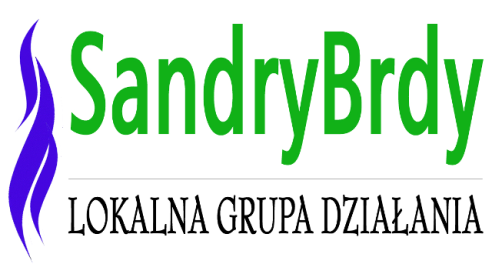 PLAN SZKOLEŃdla pracowników biura i członków organu decyzyjnego (Rady).POSTANOWIENIA OGÓLNE.Niniejszy Plan Szkoleń wyznacza podstawowe zasady procesu szkoleniowego dla pracowników LGD i członków Rady.Za realizację planu odpowiedzialny jest Zarząd LGD. SZKOLENIA PRACOWNIKÓW.Pracownicy zatrudnieni w LGD zobowiązani są do ciągłego poszerzania swojej wiedzy odnośnie wdrażania RLKS w Polsce.W celu zapewnienia odpowiedniej jakości zdobywanej wiedzy LGD zapewnia udział w szkoleniach.Szkolenia, o których mowa w pkt 2 opierają się głównie na spotkaniach organizowanych przez Urząd Marszałkowski Województwa Pomorskiego i inne podmioty odpowiedzialne za wdrażanie RLKS w Polsce.Dopuszcza się udział pracowników w innych, w tym odpłatnych szkoleniach organizowanych przez podmioty zewnętrzne, o ile Zarząd wyrazi zgodę na udział.Koszty szkolenia, dojazdu, zakwaterowania i wyżywienia pokrywane są przez LGD.Pracownicy mają obowiązek uczestniczyć w każdym szkoleniu organizowanym przez Urząd Marszałkowski Województwa Pomorskiego, zgodnie z otrzymywanymi zaproszeniami.Dodatkowo LGD zapewnia organizację szkoleń „wewnętrznych”.Szkolenie „wewnętrzne” odbywa się raz na kwartał i polega na analizie aktualnego stanu prawnego związanego z wdrażaniem RLKS, w tym ustaw, rozporządzeń i wytycznych Ministra Rolnictwa i Rozwoju Wsi.Szkolenie, o którym mowa w pkt 7. trwa min. 2 godziny.SZKOLENIA CZŁONKÓW RADY.LGD zapewnia odpowiedni proces szkoleniowy dla członków Rady w celu ciągłego podnoszenia jakości dokonywania oceny i wyboru operacji składanych w ramach naborów organizowanych przez LGD Sandry Brdy.W szkoleniach zobowiązany jest uczestniczyć każdy członek Rady.W przypadku, gdy z obiektywnych przyczyn członek Rady nie mógł uczestniczyć w szkoleniu LGD zapewnia szkolenie w trybie indywidualnym.Wyznacza się podstawowy plan szkoleń w zakresie dokumentów związanych z wyborem operacji, aktualnych aktów prawnych i wytycznych regulujących wdrażanie RLKS w Polsce.Szkolenie o którym mowa w pkt 11 odbywa się raz na pół roku.Szkolenie odbywa się podczas posiedzenia Rady. Za przeprowadzenie szkolenia odpowiedzialny jest Zarząd, dopuszcza się możliwość udziału ekspertów zewnętrznych.Przeprowadzenie szkolenia odnotowuje się w protokole z posiedzenia Rady zawierającym listę obecności.ZatwierdzamRok 2023Rok 2023Rok 2023Zakres szkoleniaGrupa docelowaCzęstotliwośćSzkolenie z bieżącego prawodawstwa/zasad/wytycznych związanych z wdrażaniem LSR Pracownicy LGD1 na kwartał Szkolenie z bieżącego prawodawstwa/zasad/wytycznych związanych z wdrażaniem LSRRada LGD1 na pół rokuRok 2024Rok 2024Rok 2024Szkolenie z bieżącego prawodawstwa/zasad/wytycznych związanych z wdrażaniem LSRPracownicy LGD1 na kwartał Szkolenie z bieżącego prawodawstwa/zasad/wytycznych związanych z wdrażaniem LSRRada LGD1 na pół rokuRok 2025Rok 2025Rok 2025Szkolenie z bieżącego prawodawstwa/zasad/wytycznych związanych z wdrażaniem LSRPracownicy LGD1 na kwartał Szkolenie z bieżącego prawodawstwa/zasad/wytycznych związanych z wdrażaniem LSRRada LGD1 na pół rokuRok 2026Rok 2026Rok 2026Szkolenie z bieżącego prawodawstwa/zasad/wytycznych związanych z wdrażaniem LSRPracownicy LGD1 na kwartał Szkolenie z bieżącego prawodawstwa/zasad/wytycznych związanych z wdrażaniem LSRRada LGD1 na pół rokuRok 2027Rok 2027Rok 2027Szkolenie z bieżącego prawodawstwa/zasad/wytycznych związanych z wdrażaniem LSRPracownicy LGD1 na kwartał Szkolenie z bieżącego prawodawstwa/zasad/wytycznych związanych z wdrażaniem LSRRada LGD1 na pół roku